Publicado en Madrid el 09/03/2021 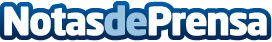 'El club de los Jerónimos', una novela póstuma de Joaquín Mas Perlá que se convierte en un canto a la vidaEn la novela, contextualizada en la posguerra, el fútbol es el pilar fundamental para contar una historia entrañable sobre la amistadDatos de contacto:Editorial TregolamServicios editoriales918 675 960Nota de prensa publicada en: https://www.notasdeprensa.es/el-club-de-los-jeronimos-una-novela-postuma-de_1 Categorias: Historia Literatura Sociedad http://www.notasdeprensa.es